         SEQUÊNCIA DIDÁTICA – ARTES - 27/11/2020 A 27/11/2020TEMA: DESCOBRINDO OS SONS CONTEÚDO : DESENHO E PINTURA.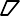 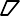 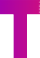 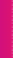 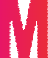 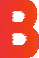 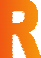 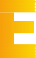 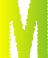 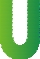 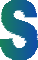 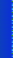 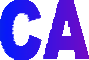 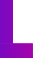 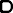 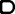 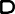 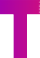 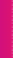 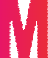 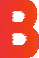 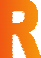 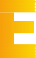 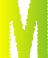 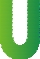 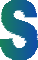 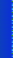 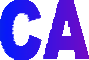 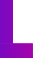 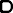 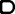 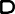 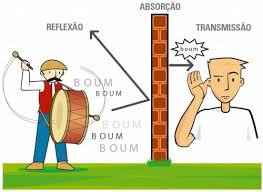 Timbre, é a propriedade do som que nos permite reconhecer sua origem. o timbre diferencia, “personaliza” o som. Por meio do timbre, identificamos o elemento que está produzindo o som, por exemplo: quando ouvimos uma pessoa falar, um celular tocar ou mesmo um gato miar, sabemos qual fonte sonora produziu o som, isso ocorre por causa do timbre.1 - ATIVIDADE: Observe as imagens sonoras abaixo e identifique cada SOM.  Tente reproduzir  os sons gravando um aúdio. 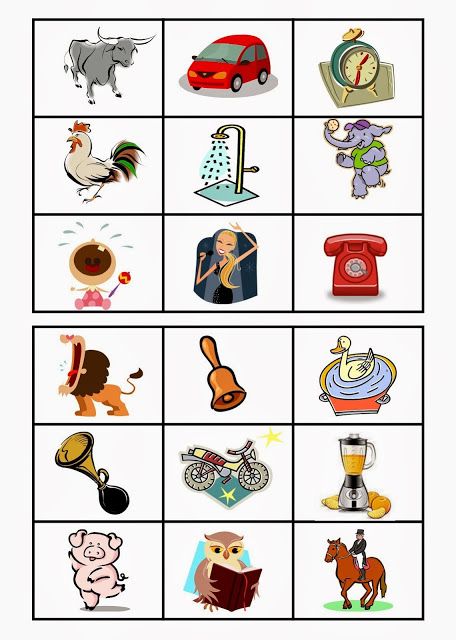 2 - ATIVIDADE: Para identificar e diferenciar os sons você utilizou o timbre.Você conseguiu identificar e reproduzir os sons? SIM OU NÃO?Agora escolha 05 imagens ACIMA e desenhe em seu caderno.Registre por foto e video e mande no particular da professora de artes.ÓTIMA SEMANA!!!!Escola Municipal de Educação Básica Augustinho Marcon.Catanduvas, novembro de 2020.Diretora: Tatiana Bittencourt Menegat. Assessora Técnica Pedagógica: Maristela Apª. Borella Baraúna.Assessora Técnica Administrativa: Margarete Petter Dutra.Professora: Marli Monteiro de Freitas. Aluno(a):5º ano.